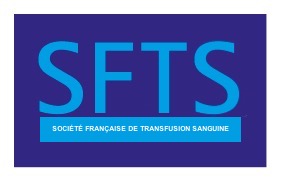 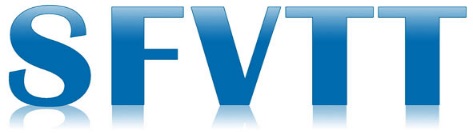 Journée de Printemps de la SFTS et de la SFVTT Vendredi 14 juin 2019, Amphithéâtre INTS, 6, rue Alexandre Cabanel, 75015 ParisLes recommandations de la conférence internationale de consensus sur la gestion du sang du patient (ICC PBM) : et après ?Membres SFTS et/ou SFVTT : Entrée libre sur inscription : secretariat@sfts.asso.fr / Bernard.LASSALE@ap-hm.frNon membres : 50 € à l’ordre de la SFTS ou inscription pour devenir membre : SFTS http://www.sfts.asso.fr;ou SFVTT http://www.sfvtt.org/la-societe/adherer-ou-renouveler/ 08h45 : Accueil des participantsIntroductionModérateurs : France Pirenne, Gilles Folléa9h – 9h30 – The 2018 Frankfurt consensus conference on patient blood management: towards better evidence:  Erhard Seifried, German Red Cross Blood Transfusion Service Baden-Wuerttemberg – Hessen, ICC PBM PresidentSession 1 : GSP et seuils transfusionnelsModérateurs : Frédéric Pène, Philippe Cabre 9h30 -10h – Méthodes de l’ICC PBM ; recommandations de l’ICC PBM pour les seuils transfusionnels (1) : Gilles Folléa, SFTS10h – 10h30 - Recommandations de l’ICC PBM pour les seuils transfusionnels (2) : Cécile Aubron, CHU de Brest10h30 – 11 h - Table ronde, discussion : questions non abordées par l’ICC PBM, les recos en pratiquePause : 11h – 11h30Session 2 : GSP et prise en charge de l’anémie préopératoireModérateurs : Hervé Gouëzec, Pascale Oriol11h – 11h30 - Recommandations de l’ICC PBM pour la prise en charge de l’anémie préopératoire : Sigismond Lasocki, CHU d’Angers11h30 – 12h - Prise en charge de l’anémie péri-opératoire : l’expérience de l’Hôpital Paris Saint Joseph au regard des recommandations de l’ICC PBM, Pascal Alfonsi, Hôpital Paris Saint Joseph12h30 – 13h - Table ronde, discussion : questions non abordées par l’ICC PBM, les recos en pratique13h – 14h30 : déjeuner libreSession 3 : Implémentation de la GSPModérateurs : Laurence Augey, Pierre Tiberghien14h30 – 15h – Recommandations de l’ICC PBM pour la mise en œuvre de la GSP, Catherine Humbrecht, EFS Alsace15h – 15h30 – Mise en œuvre de la GSP : expérience du CHU de Nantes au regard des recommandations de l’ICC PBM, Jean-Christophe Rigal, CHU de Nantes16h – 16h30 -Table ronde, discussion : questions non abordées par l’ICC PBM, les recos en pratiqueClôture de la journée16h30 – 16h45 – France Pirenne, Présidente de la SFTS et Bernard Lassale, Président de la SFVTT